Publicado en  el 12/12/2013 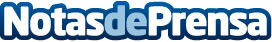 La creación de empresas registra el mejor agosto desde 2007 con 6.134 nuevas sociedades“Los datos reflejan un lento pero progresivo cambio en la estructura emprendedora respecto a los años del auge inmobiliario. Así, los sectores que se sitúan más cerca (diferencia inferior al 20%) de los niveles de emprendimiento alcanzados en 2007 son la hostelería, la agricultura, el comercio, la industria manufacturera y los servicios vinculados al ocio. Datos de contacto:AxesorNota de prensa publicada en: https://www.notasdeprensa.es/la-creacion-de-empresas-registra-el-mejor_1 Categorias: Finanzas Emprendedores http://www.notasdeprensa.es